Sorprendente-interesante-preocupanteMientras ves el vídeo sobre cómo se hacen los periódicos, anota una cosa que te sorprenda, una cosa que te resulte interesante y una cosa que te preocupe.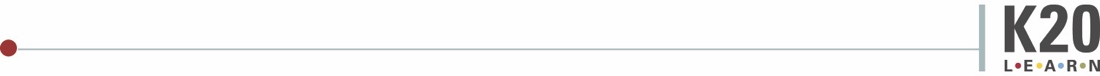 Sorprendente-interesante- preocupanteMientras ves el vídeo sobre cómo se hacen los periódicos, anota una cosa que te sorprenda, una cosa que te resulte interesante y una cosa que te preocupe.SorprendenteInteresantePreocupanteSorprendenteInteresantePreocupante